Фамилия, имя_______________________________________________1.Запиши под диктовку родителей графический диктант.Начинай от точки. Не отрывая руки, сделай рисунок по следующему описанию, начиная от поставленной точки.1 клетка влево, 3 вверх, 1 влево, 1 вверх, 2 вправо, 1 по диагонали влево вверх, 1 по диагонали вправо вверх, 1 по диагонали вправо вниз, 1 по диагонали влево вниз, 2 вправо, 1 вниз, 1 влево, 3 вниз, 1 влево, 2 вверх.2.Поставь числа «в окошки»                +1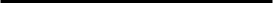 1234